.No intro, starts immediatelySequence: AA B AAA B AA C AA endingPart A : 32c[1-8] Step fwd, lock step, rock fwd, lockstep back, walk back[9-16] Walk back, turn ¼ L (9 o’clock), cross point x2(2-4 you can do a body roll while turning to your left)[17-24] Rock fwd, lockstep back, touch back, turn ½ (3 o’clock), travelling samba step[25-32] travelling samba step, rock step, turn ¼ R, lock step back, coaster stepPart B : 20c[1-8] (12 o’clock) Step R, sweep, cross, back, back, sweep, behind turn ½ (6 o’clock) step fwd[9-16] Rock to right, rock to left, point right, point left, scuff hitch step[17-20] step back, step back, knee popPart C : 40c[1-8] (6 o’clock) Step R, sweep, cross, back, back, sweep, behind turn ½ (12 o’clock) step fwd[9-16] Repeat step 1-8 (6 o’clock)[17-24] Repeat step 1-8 (12 o clock)[25-32] step fwd, point, step fwd, point, jazz box with ½ turn R (6 o’clock)[33-40] step fwd, point, step fwd, point, jazz boxEnding : Facing 6 o’clock, walk 4 steps fwd starting on RF, ½ turn R (12 o’clock), walk 3 steps fwd starting on LF. End of DanceEnjoy!Contact: Mona Akersveen Schutzer (mona@svensken.com)Move That Slow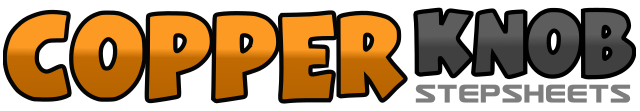 .......Count:92Wall:2Level:Phrased High Intermediate.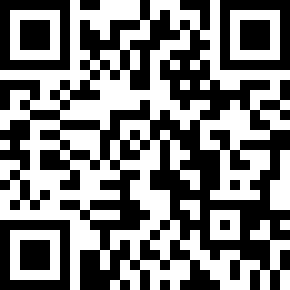 Choreographer:Mona Akersveen Schützer (NOR) - May 2022Mona Akersveen Schützer (NOR) - May 2022Mona Akersveen Schützer (NOR) - May 2022Mona Akersveen Schützer (NOR) - May 2022Mona Akersveen Schützer (NOR) - May 2022.Music:Higher - Michael BubléHigher - Michael BubléHigher - Michael BubléHigher - Michael BubléHigher - Michael Bublé........1Step RF fwd&2Step LF fwd, Lock RF behind3Step LF fwd4-5Rock RF fwd, recover on LF6&7Step RF back, lock LF in front of RF, step RF back8Walk LF back1walk RF back2-4Touch LF toe back, turning ¼ L (9 o’clock), transfer weight on LF5-6Cross RF over LF, point LF to L,7-8Cross LF over RF, point RF to R1-2Rock fwd on RF, recover on LF3&4Step RF back, Lock LF in front of RF, Step RF Back5-6Touch LF toe back, turn ½ L (3 o’clock), transfer weight to LF7&8Step RF fwd over LF, rock LF to L (&), recover on LF stepping LF slightly fwd1&2Step LF fwd over RF, rock RF to R, recover on LF stepping RF slightly fwd3-4Rock RF fwd, turn ¼ R (6 o’clock), step LF back5&6Step RF back, Lock L in front of RF, step RF back7&8Step LF back, step RF beside LF, step LF fwd1-4Step RF fwd, sweep LF from back to front, Cross LF over RF, Step back on RF5-8Cross LF behind RF and sweep RF from front to back, Cross RF behind LF, ½ turn L and step fwd on LF1-2&Rock RF to R side, weight back on LF, change weight to RF3-4&Rock LF to L side, weight back on RF, change weight to LF5&Point RF to R side, Step RF beside LF6&Point LF to L side, Step LF beside RF7&8Scuff, hitch RF over LF, step RF over LF1-2Step LF back, step RF next to LF3-4Knee pop L while weight on RF, knee pop R while transferring weight to LF1-4Step RF fwd, sweep LF from back to front, Cross LF over RF, Step back on RF5-8Cross LF behind RF and sweep RF from front to back, Cross RF behind LF, ½ turn L and step fwd on LF1-2Step fwd on RF, Point LF to L3-4Step fwd on LF, point RF to R5-8Cross RF over L, step LF back, ¼ turn R step RF to R, turn ¼ step LF fwd1-2Step fwd on RF, Point LF to L3-4Step fwd on LF, point RF to R5-8Cross RF over L, step LF back, step RF to R, Step LF fwd